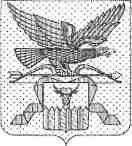 ГУБЕРНАТОР ЗАБАЙКАЛЬСКОГО КРАЯПОСТАНОВЛЕНИЕот 29 декабря 2017 года	№ 62г. ЧитаОб установлении запрета на привлечение хозяйствующими субъектами, осуществляющими деятельность на территории Забайкальского края, иностранных граждан, осуществляющих трудовую деятельность на основании патентов, по отдельным видам экономической деятельности на 2018 годВ соответствии с частью 6 статьи 181 Федерального закона от 25 июля 2002 года № 115-ФЗ «О правовом положении иностранных граждан в Российской Федерации», статьей 41 Устава Забайкальского края, в целях приоритетного трудоустройства российских граждан, защиты национального рынка труда, стимулирования внутренней трудовой миграции постановляю:1. Установить на 2018 год запрет на привлечение хозяйствующими субъектами, осуществляющими деятельность на территории Забайкальского края, иностранных граждан, осуществляющих трудовую деятельность на основании патентов, по отдельным видам экономической деятельности, предусмотренным Общероссийским классификатором видов экономической деятельности (ОК 029-2014 (КДЕС Ред. 2):код 02 «Лесоводство и лесозаготовки» (за исключением деятельности лесопитомников - 02.10.1);код 16 «Обработка древесины и производство изделий из дерева и пробки, кроме мебели, производство изделий из соломки и материалов для плетения»;код 46 «Торговля оптовая, кроме оптовой торговли автотранспортными средствами и мотоциклами»;код 47 «Торговля розничная, кроме торговли автотранспортными средствами и мотоциклами»;код 49.1 «Деятельность железнодорожного транспорта: междугородные и международные пассажирские перевозки»;код 49.31.21 «Деятельность автобусного транспорта по регулярным внутригородским и пригородным пассажирским перевозкам»;2код 49.32 «Деятельность такси»;код 49.39.11 «Перевозки автомобильным (автобусным) пассажирским транспортом в междугородном сообщении по расписанию»;код 49.39.12 «Перевозки автомобильным (автобусным) пассажирским транспортом в международном сообщении по расписанию»;код 49.41 «Деятельность автомобильного грузового транспорта».2. Хозяйствующим субъектам, указанным в пункте 1 настоящего постановления, руководствуясь требованиями трудового законодательства Российской Федерации, до 01 января 2018 года привести численность используемых ими иностранных работников в соответствие с настоящим постановлением.Н.Н.Жданова